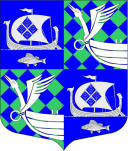 Администрация     МО «Приморское городское  поселение»                                               Выборгского района Ленинградской области                     РАСПОРЯЖЕНИЕот 15.12.2015 г.                                                                                 № 322-р«О назначении комиссии по осуществлению                                                                                 муниципального жилищного контроля на территории МО «Приморское городское  поселение»                                                                                                                                  В соответствии, Федеральным законом N131-ФЗ  от 06.10.2003 «Об общих принципах организации местного самоуправления в Российской Федерации», Жилищным кодексом РФ, Областным законом от 02.07.2013 года № 49-ОЗ «О муниципальном жилищном контроле на территории Ленинградской области», на основании постановления администрации МО «Приморское городское  поселение»  №50 от 09.04.2014 года,                                                                                                                      1. Образовать комиссию по  осуществлению  муниципального жилищного контроля на территории МО «Приморское городское поселение».2.  Утвердить состав комиссии (приложение 1).3. Распоряжение разместить на официальном интернет-сайте.4. Контроль за исполнением настоящего распоряжения оставляю за собой.   Глава администрации                           МО «Приморское городское поселение»                                           Н.В. СтоляровРазослано: дело-2, прокуратура, адм. ВРЛО, Тыртышная Ю.Г., Филатова Ю.Ю.                                                                                  Приложение № 1к распоряжению администрацииМО «Приморское городское поселение»Выборгского района Ленинградской области№ 322 -р от «15» декабря 2015 годаСОСТАВкомиссии осуществлению  муниципального жилищного контроля на территорииМО «Приморское городское поселение»                                                Председатель комиссии:Слобожанюк С.В. –зам. главы администрации МО «Приморское городское поселение»Члены комиссии:Филатова Ю.Ю. - специалист администрации  МО ««Приморское городское поселение»,Тыртышная Ю.Г. – вед. специалист администрации  МО ««Приморское городское поселение».